Defensive and Competitive Bidding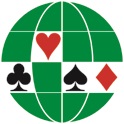 Overcalls (Style; responses: 1/2 level; reopening) General Style = SoundReponses:	Jump Raise = PreemptiveCue-Bid = Forcing raiseNew Suit = Forcing - jump shift = fitIn Balancing Position: SameTake-out double:General Style = Can be light / shapedResponses:	Natural. Cue bid = Forcing1NT overcalls (2nd/4th live; responses; reopening)2nd Position = 16 - 18Responses: Bid as 1NT openingNatural4th Position = 10 - 14Responses: Natural  	Jump Overcalls: (Style; responses; unusual NT)1-Suit : Natural;Responses - New suit = forcing2-suit:- 1} - 2{ = 5]/5[Reopen: Cue = any good two suiter. 2NT = 19-21 	Direct and Jump cue Bids (Style; responses; reopen)Direct Cue Bid = Michaels (Note 1)Vs NT (vs Strong/weak; reopening; pH  Landy (Note 3) Vs preempts (doubles, cue-Bids; jumps; NT bidsTake out doubles thru 4]Vs Artificial Strong OpeningsOver Opponents take out doubleNew suit forcing at 1-levelJump Shift non-forcingDouble Jump = Splinter / 2NT = limit raise or better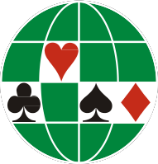 WBF Standard CardSupplementary SheetNote 1:  Michaels Cue Bids: 	(1}) – 2} 	(1{) – 2 { 	Both majors 5(+) / 5(+) 	(1]) – 2] = 5[ + 5 minor 	(1[) – 2[ = 5] + 5 minor 	All jumps in known suits are PRE (but may be tactically strong) Note 2:  Lebensohl: 	2NT forces 3}. Responder may now pass or make a minimum bid in a suit, NF	2-level new suit bids are not encouraging. 3-level new-suit bids are forcing 	1NT   (2x)    2NT   (p)  	3}     (p)      3x 	= GF No StopperNote 3:  Landy: (vs No Trump)	Penalty Double	2} shows at least four cards in each major suit  = Landy	2{/]/[ = Natural 	1NT - 2} - ?			2{ = relay to play the better major			2NT = strong inquiry (cue-bid!)Note 4: Opener's Splinter RaiseOpener's rebid 1 level above either a jump shift or a forcing reverse is a game-forcing splinter raise.Note 5:  Responses after NT rebid 	1{ - 1] 	1] - 1[ 	1NT – 2} = new minor, forcing	1NT – 3] = forcing			3{ = Nat. forcing 	1} - 1 ] 2NT - 3} Nat. Forcing (2NT denies 4 card [ suit) 	1} - 1{ 1NT - 3} = forcing 	3rd suit: one round force4th suit: one round force but 3 level responses or further bids by responder are game forcing Note 6:  R K C B	(4NT asks for 5 key cards, 4 Aces + King of Trumps)Responses: 	5} =    3 or 0  	5{ =     4 or 1  	5] =     2  	5[ =     2 + Queen of Trumps  	5NT =  2 + a void  	6} =    1 + a voidNote 7: Non Forcing SequencesNote 8: Take Out Double1} - 1{ - X = denies 4-card major1} - 1] - X = denies 4[Take Out Double by Opener: shows three card support for responder and a non-minimum hand or a strong handNote 9: Responses to 1NT and 2NT Opening       a) Stayman     c)          1NT - 3{/]/[ = strong, Natural     d) Subsequent Bids:               1NT -   2}                2 any - 3}  = forcingNote 10:  DruryAfter an opening bid of one in a major in third or fourth position the partner's 2 shows 9/11 HCP and 3/4 card support.Subsequent bids:2 from the opener shows a normal hand with proper opening values.2 in the opening major is a sign off2 (after a 1 opening bid) is weakish with OpeningTick ifArtificialMin. No.CardsNeg. Dbl. Thru’DescriptionResponsesSubsequent AuctionModifications over Competition andwith Passed PartnerPassNot an Opening Bid1}33[11 - 21 HCPSingle raise weaker than double raiseStrong jump shift (1} - 2 any)4th suit forcing: game forcing; Reverses by opener forcing;by responder = Game forcing; Third suit = 1 Round ForceJump Cue-bid over overcall = Splinter Cue bid for overcall = asks for a stopper Jump shift pre-emptive over overcalls1{33[11 - 21 HCPSingle raise weaker than double raiseStrong jump shift (1} - 2 any)As above- NOTE 5 -As above1]53[11 - 21 HCP1NT not forcing, 5+ points Raises =limit. 2NT = FG with trump supportRaises = limit. Re-raise = Pre-emptiveGeneral principles as aboveCue bid over Comp = Strong Raise1[53[11 - 21 HCPAs for 1]As for 1]; 1[ - 2} ; 2[ - 3[ = limitAs for 1]1NT15 - 17 balancedJacoby Transfers: Note 9Over Stayman: rebids are Major invitational, minor forcingDble at 3-level shows values. Dbl at 2-level is T/O2}3[Artificial, strong - near GameForce, any suit,(s) any shapeNatural; positive requires good suit;2{ = neutralCheaper minor = second negative thru’ 3{Natural2{63[6 - 10 HCPNew suit forcing2NT asks for feature if maximum3NT = AKQxxxNatural2]66 - 10 HCPNew suit forcing2NT asks for feature if maximum3NT = AKQxxxNatural2[66 - 10 HCPAs for 2] openerAs for 2] openerNatural2NT20 - 21 balancedJacoby Transfers; StaymanNote 92NT - 3[ > }	2NT - 3 }2NT - 4} > {	3{ - 3] = 5[ + 4]NaturalDbl = Penalties3}6Pre-emptiveNew Suit forcing3}6Pre-emptiveNew Suit forcingSlam Approach and Conventions (including all Slam-Interest Bids)Slam Approach and Conventions (including all Slam-Interest Bids)3{6Pre-emptiveNew Suit forcingSlam Approach and Conventions (including all Slam-Interest Bids)Slam Approach and Conventions (including all Slam-Interest Bids)3{6Pre-emptiveNew Suit forcingFive - Ace Blackwood: RKCB (Note 6)	Cue BidsSplintersGSFNo Changes Allowed:Five - Ace Blackwood: RKCB (Note 6)	Cue BidsSplintersGSFNo Changes Allowed:3]6Pre-emptive3[ Natural. Minors = cue-bidFive - Ace Blackwood: RKCB (Note 6)	Cue BidsSplintersGSFNo Changes Allowed:Five - Ace Blackwood: RKCB (Note 6)	Cue BidsSplintersGSFNo Changes Allowed:3[6Pre-emptive4] Natural. Minors = cue-bidFive - Ace Blackwood: RKCB (Note 6)	Cue BidsSplintersGSFNo Changes Allowed:Five - Ace Blackwood: RKCB (Note 6)	Cue BidsSplintersGSFNo Changes Allowed:3NT7(6)GamblingNaturalFive - Ace Blackwood: RKCB (Note 6)	Cue BidsSplintersGSFNo Changes Allowed:Five - Ace Blackwood: RKCB (Note 6)	Cue BidsSplintersGSFNo Changes Allowed:4}7Pre-emptiveNaturalFive - Ace Blackwood: RKCB (Note 6)	Cue BidsSplintersGSFNo Changes Allowed:Five - Ace Blackwood: RKCB (Note 6)	Cue BidsSplintersGSFNo Changes Allowed:4{7Pre-emptiveNaturalFive - Ace Blackwood: RKCB (Note 6)	Cue BidsSplintersGSFNo Changes Allowed:Five - Ace Blackwood: RKCB (Note 6)	Cue BidsSplintersGSFNo Changes Allowed:4NTBlackwoodFive - Ace Blackwood: RKCB (Note 6)	Cue BidsSplintersGSFNo Changes Allowed:Five - Ace Blackwood: RKCB (Note 6)	Cue BidsSplintersGSFNo Changes Allowed:1[ - 2} 1[ - 2} 1 [ - 2}2{/]/[ - 3} 2{/] - 2[ 2{/]/[ - 2NT1[ - 2} 1M - 2 lower2[ - 3 [ 2NT = extra values1] - 1[2} - 3] - limit raise1NT - 2}  2{   - 3]       = 4] + 5[ F 